18-е заседание 27-го созываКАРАР                                                                        РЕШЕНИЕ20 июнь 2017 й.                          №                             20 июня 2017 г.О списании  объектов основных средств сельского поселения Кашкинский сельсовет муниципального района Аскинский район Республики Башкортостан    В связи с полным физическим износом и нецелесообразности восстановления  муниципального имущества  сельского поселения  Кашкинский сельсовет муниципального района Аскинский район Республики Башкортостан,   Совет сельского поселения  Кашкинский сельсовет муниципального района Аскинский район Республики Башкортостанр е ш и л:1.Списать   автомобиль ГАЗ -66, без документов, идентификационного и государственного номера, моделя  и номера двигателя, балансовой стоимостью 37831 рублей, без остаточной стоимости,    находящийся в муниципальной казне сельского поселения Кашкинский сельсовет.2. Оприходовать запасные части и продать по  цене металлолома.3. Контроль над выполнением данного решения возложить на постоянную депутатскую комиссию по бюджету, налогам и вопросам муниципальной собственности.		         ГлаваСельского поселения Кашкинский сельсоветмуниципального района Аскинский районРеспублики Башкортостан         Р. К. Зиннатуллин	БАШҠОРТОСТАН РЕСПУБЛИКАҺЫАСҠЫН  РАЙОНЫМУНИЦИПАЛЬ РАЙОНЫНЫҢҠАШҠА  АУЫЛ  СОВЕТЫАУЫЛ  БИЛӘМӘҺЕ СОВЕТЫ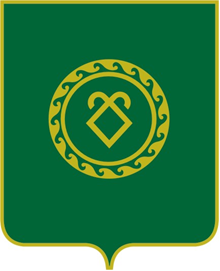 СОВЕТСЕЛЬСКОГО ПОСЕЛЕНИЯКАШКИНСКИЙ СЕЛЬСОВЕТМУНИЦИПАЛЬНОГО РАЙОНААСКИНСКИЙ РАЙОНРЕСПУБЛИКИ БАШКОРТОСТАН